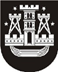 KLAIPĖDOS MIESTO SAVIVALDYBĖS TARYBASPRENDIMASDĖL KLAIPĖDOS MIESTO SAVIVALDYBĖS TARYBOS 2012 M. RUGPJŪČIO 30 D. SPRENDIMO nR. t2-221 „dĖL SAVIVALDYBĖS BENDROJO UGDYMO MOKYKLOMS APTARNAVIMO TERITORIJŲ PRISKYRIMO“ PAKEITIMO2015 m. gruodžio 22 d. Nr. T2-354KlaipėdaVadovaudamasi Lietuvos Respublikos vietos savivaldos įstatymo 18 straipsnio 1 dalimi, Klaipėdos miesto savivaldybės taryba nusprendžia:Pakeisti Klaipėdos miesto savivaldybės tarybos 2012 m. rugpjūčio 30 d. sprendimo Nr. T2-221 „Dėl savivaldybės bendrojo ugdymo mokykloms aptarnavimo teritorijų priskyrimo“ priedą „Savivaldybės bendrojo ugdymo mokykloms priskirtos aptarnavimo teritorijos“ ir jį išdėstyti nauja redakcija (pridedama).Skelbti šį sprendimą Teisės aktų registre ir Klaipėdos miesto savivaldybės interneto svetainėje.Savivaldybės merasVytautas Grubliauskas